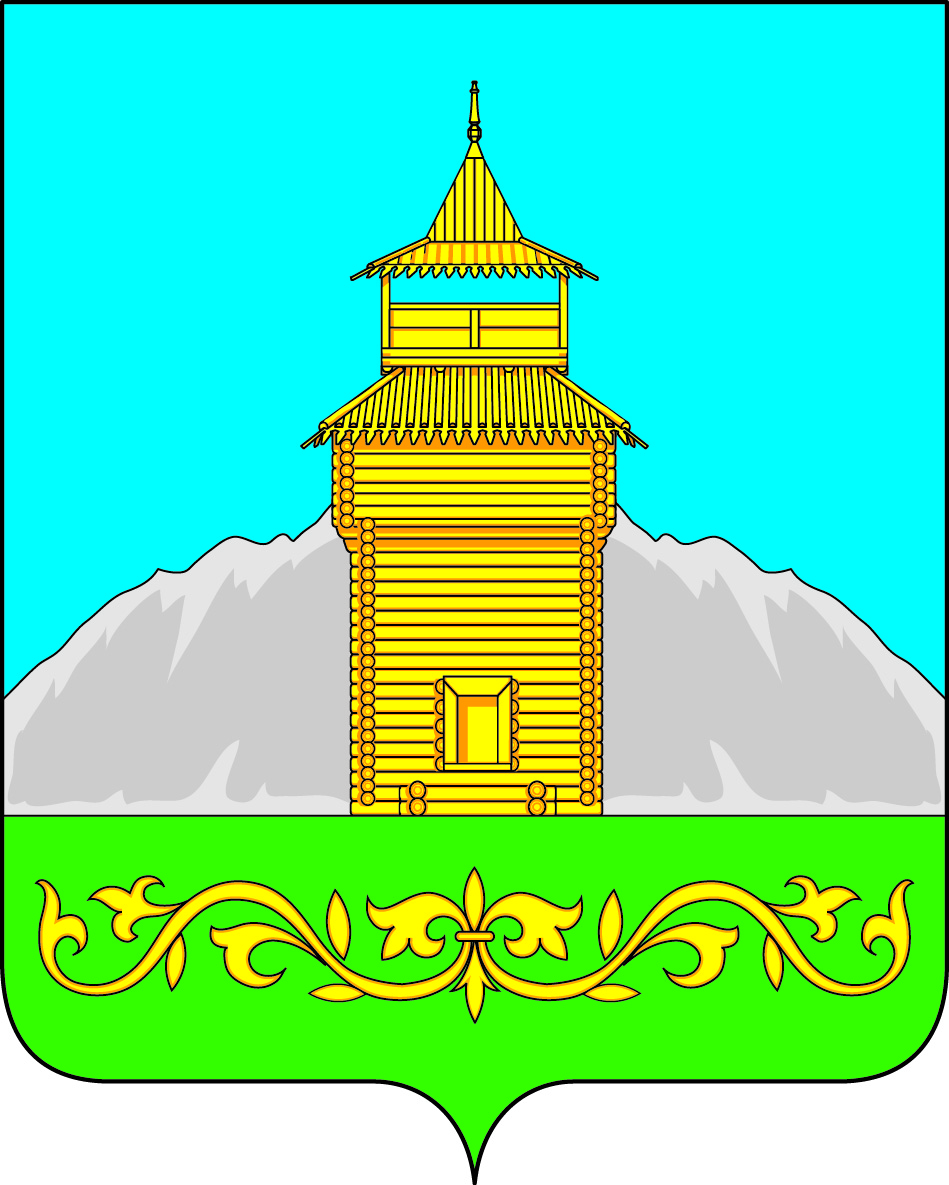 Российская ФедерацияРеспублика ХакасияТаштыпский районСовет депутатов  Таштыпского  сельсоветаР Е Ш Е Н И Е «22» мая 2020 года          	 с. Таштып                                  	           №126О внесении изменений в схему многомандатных избирательных округов для проведения выборов депутатов Советов депутатов Таштыпского сельсовета .     Руководствуясь статьей 8 Закона Республики Хакасия от 08 июля 2011 года №65 – ЗРХ «О выборах глав муниципальных образований в Республике Хакасия», статьей 27 Устава муниципального образования Таштыпский сельсовет Совет депутатов Таштыпского сельсовета решил:1.Внести изменения в схему многомандатных избирательных округов, образуемых для проведения выборов депутатов Совета депутатов Таштыпского сельсовета Таштыпского района Республики Хакасия, утвержденную решением Совета депутатов Таштыпского сельсовета от 23 марта 2015 года №14 следующие изменения:               а) В описании границ трёхмандатного избирательного округа №3 после слов  «Степная», дополнить словами «Ручейная, Саянская, Трудовая, Абаканская, Лесная, 65 лет Победы»               б) В описание границ четырёхмандатного избирательного округа №4 после слова «Кедровая»  дополнить словами «Солнечная, Казацкая, Славянская, Гагарина».               2.Опубликовать данное решение в газете «Земля таштыпская»Глава Таштыпского сельсовета                                           Салимов Р.Х.